Curriculum StrandsOverall Expectations / Units of StudyAssessment and Evaluation Categories and WeightingsTERM			70%FINAL EVALUATION	30%ISU 15%; Final Exam 15%                                                              Updated January 2023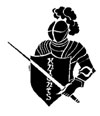 Lo Ellen Park Secondary SchoolCourse Outline  2023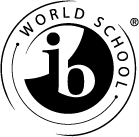 Course NameMedia StudiesCourse CodeEMS 3O1PathwayOpenCredit Value1.0PrerequisiteNoneNoneNoneWebsitehttps://mrrautiainen.weebly.com/ems-3o---media.htmlhttps://mrrautiainen.weebly.com/ems-3o---media.htmlhttps://mrrautiainen.weebly.com/ems-3o---media.htmlTeacherMr. D. Rautiainen– Contact: (705)522-2320 or rautiad@rscloud.caMr. D. Rautiainen– Contact: (705)522-2320 or rautiad@rscloud.caMr. D. Rautiainen– Contact: (705)522-2320 or rautiad@rscloud.caCourse DescriptionThis course introduces students to a variety of media from contemporary culture, beginning with film and its importance in today’s society. Students will consider key questions to media literacy and analyze the people, messages, and products behind various media productions.  Students will also analyze the forms and messages of a variety of other media, which may include web design, advertising, photography, news reporting, and gaming. Students will develop critical thinking skills, ethical judgment, and skills in viewing, listening, reading, and writing.Theory and FoundationProcesses and Methods of ResearchImplementation, Evaluation, Impacts, and ConsequencesMedia StudiesFilm History and TechniquesIndependent Study Unit – Student Media Product  A student product should include - a 4-6 page script, outline, explanation, etc.; - a marketing campaign for the product(exs. Might include a scrapbook, magazine, a line of proposed clothing items, a toy line, food products, etc); - a visual planner for the media product- a short presentation for the class to ‘sell’ the product- Students will each submit their own original meta-cognitive analysis.  This written task will explain how the student product is suitable to a particular media; the techniques used to create a successful product; and the challenges and choices students had to deal with in creating the product.  Students should consider their role in learning more about the media they have selected, and assess how they contributed, changed, or adapted during the project.Achievement Chart CategoriesAchievement Chart CategoriesAchievement Chart CategoriesAchievement CategoryWeightingsAssessment Strategies(As, For, Of, Learning)Knowledge/Understanding25%Content acquired in each unit; KU of meaningThinking/Making Connections25%Critical and creative thinking skills, processesCommunication25%Conveying meaning through various formsApplication25%Making connections